Village of Jones Creek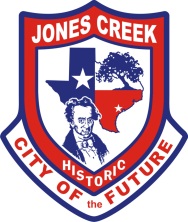 7207 Stephen F. AustinJones Creek, TX 77541(979)233-2700CITY COUNCIL REGULAR MEETINGThe Board of Alderman of the Village of Jones Creek, Texas will hold a Regular Council Meeting on June 20, 2023 at the Village Hall Located at 7207 Stephen F. Austin Road beginning at 6:00pm Members of the public are able to attend the meeting in person and 	                                                        Via teleconference.		Join the meeting on Zoom: https://zoom.us/j/9792331826Or dial the following toll free numbers and enter the Meeting ID: 979 233 1826; and #:+1 346 248 7799 US (Houston); +1 253 215 8782 US; or +1 301 715 8592 USThis written notice, the meeting agenda, is posted online at http://www.villageofjonescreektexas.com. The public were permitted to offer public comments telephonically as provided by the agenda and as permitted by the presiding officer during the meeting. A recording of the telephonic meeting will be available to the public in accordance with the Open Meetings Act upon written request.  The matters discussed and acted on at the meeting are as follows:1.	CALL TO ORDER2.	INVOCATION AND PLEDGE OF ALLIGENCE3.	ROLL CALL OF MEMBERS4. 	SWEARING IN OF OFFICALS5.  	COMMUNICATION OF VISITORSSection 551.007 of the Texas Government Code allows a member of the public who desiresto address the body regarding an item on an agenda for open meeting of the body to address the body regarding the item at the meeting before or during the body's consideration of the item.6.	OLD BUSINESS	a.	Discuss and approve the minutes of the Regular Council Meeting held May 16, 2023 			and Special Called Meeting held on June 6, 2023.		b.	Discuss and consider action on financial and monthly reports from all 				departments. 	c.	Discuss and consider action on drainage improvement projects and updates from 			Drainage Liaison Corey Thomas. 	d.          Discuss and consider action on updates for ARPA Funds.e.	Discuss and Consider Past & Future Grant applications.  TxDot City Sidewalks grant (Stephen F. Austin, Primrose, & Bluebonnet) CDBG-MIT Grant follow-up - New Water System update/ New approaches for grant opportunities. (RWAF & County Commissioner)f.	Discuss and consider the update on the proposed Trust of Gulf Prairie Cemetery 	Association to the Village of Jones Creek.g.	Discuss and consider creating a Historical Preservation committee for the Village of 	Jones Creek.7.	NEW BUSINESS.	a.	Discuss and consider the appointment of a new Mayor Pro Temp.	b.	Discuss and consider the 2% price increase of the Village’s trash service.	c.	Discuss and consider the price increase for the health care benefits for all employees of 			the Village, and possible other alternative plans.	d.	Discuss and consider the quotes received for road repair and culvert expenditures.	e.	Discuss and consider implementation of the grant survey.	f.	Discuss and consider tax rates for the upcoming budget year	g. 	Discuss and consider the possible purchase of new accounting/ payroll software-Incode8.	ADJOURNAMENT					CERTIFICATIONI hereby certify that this Public Notice was places on the official Bulletin Board at the City Hall on June 16th, 2023 no later than 5:30p.m.____________________________								Lauren Grayson, City SecretaryNOTE: ITEMS WILL NOT NECESSARILY BE DISCUSSED AND ACTED ON IN THE ORDER THEY APPEAR ON THE AGENDA.  THE BOARD OF ALDERMAN, AT ITS DISCRETION, MAY DISCUSS AND TAKE ACTION ON ANY OR ALL OF THE ITEMS LISTED IN A DIFFERENT ORDER IF A MAJORITY OF THE BOARD SO DETERMINES.    This notice is being posted pursuant to the Texas Open Meeting Act. (Chapter 551, Government Code). In compliance with the American with Disabilities Act, on request the Village of Jones Creek will provide for reasonable accommodations for persons attending meetings of its Board of Aldermen. Request for such accommodations or for interpreter services should be received 48 hours prior to any meeting. Please contact the Village Secretary’s office at 979-233-2700 to request such accommodations.  